FENTON HIGH SCHOOL
BOYS VARSITY BASKETBALLFenton High School Boys Varsity Basketball falls to Kearsley High School - Flint 47-46Friday, February 1, 2019
7:30 PM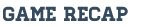 In a miraculous late fourth quarter comeback the Hornets of Kearsley stunned the host Fenton Tigers 47-46. Trevor Shaheen made a lay in with thirty seconds to play as the Hornets rallied from ten points down in the final three minutes. Fenton exploded for twenty-three points in the third quarter to erase a five points halftime deficit. Braylon Silvas and Gequez Pano led Kearsley with ten points each. Addison McIntosh netted fifteen points on three triples and Jacob Boulay added thirteen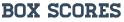 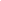 